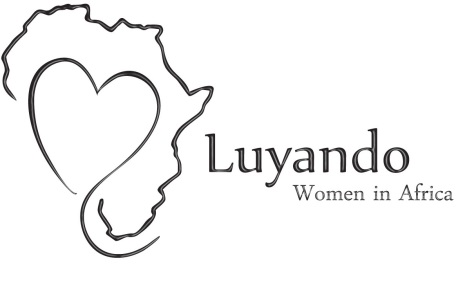 Beleid Luyando FoundationVisieOnze visie is het versterken van de positie van de Afrikaanse vrouw en het promoten van meisjesonderwijs.MissieOnze missie is om vrouwen in Afrika  te empoweren.
Wij richten ons op:
• onderwijs voor meisjes en jonge vrouwen
• gezondheidsvoorlichting voor vrouwen en meisjes met HIV
• gezondheidsvoorlichting voor het verbeteren van gezondheid rondom zwangerschap en bevalling
• gelijkheid voor vrouwenStrategieInzamelingsacties middels landelijke internetsite en donaties. Geen winstoogmerk. Controle van gelden middels voorzitter en penningmeester. 